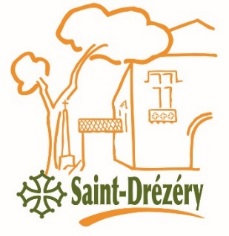 MAIRIE DE SAINT-DREZERYCommission Vie associativeContact : Accueil mairieTél : 04-67-86-90-87Fax : 04-67-86-69-58Mail : accueil@saintdrezery.euDEMANDE DE SUBVENTIONDE FONCTIONNEMENT2023/2024ASSOCIATION  ____________________________________________________________Courriel : ………………………………………………………………………………………………….Effectif :Nombre de salariés permanents : …………………Nombre de bénévoles : …………Nombre d'adhérents au total : ………………… dont .......................... St DrézériensNombre d'adhérents de moins de 18 ans : ………….. dont................... St DrézériensMontant de la cotisation : …………………Eléments comptables :Solde des comptes bancaires à la clôture de l'exercice précédent : …………Montant des dépenses de fonctionnement de l'exercice écoulé : …………Vos arguments (jeunes, traditions, animations village, etc...) :………………………………………………………………………………………………………………………………………………………………………………………………………………………………………………………………………………………………………………………………………Justificatifs à joindre : Extrait des comptes bancaires, compte de résultat, solde de clôture de l’exercice précédent, derniers compte-rendu d’AG et du Conseil d’Administration Derniers statuts à jour, RIB s’il y a lieu